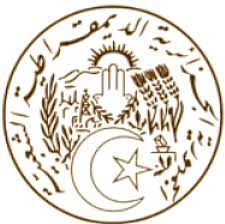 الجـمهــوريـــة الجـــزائريـــة الـــديمـقراطيــة الشــعبيـــةREPUBLIQUE ALGERIENNE DEMOCRATIQUE ET POPULAIREكلمة الوفد الجــزائـــريالدورة الثالثة والثلاثون للفريق العامل المعني بالاستعـراض الـدوري الشـاملالاستعـراض الدوري الشام لدولة لبنان الشقيقة18/01/2021معالي السيدلزهر سوالمالسفير، الممثل الدائمالسيد الرئيس؛أودّ في البداية أن أرحب باسم الجزائر بوفد دولة لبنان الشقيقة ونشكره على عرضه القيم والشامل.   لقد اطلع وفد بلادي باهتمام بالغ على التقرير محل المراجعة والتقارير ذات الصلة، والذي يتبين من خلاله حجم الجهود الحثيثة التي تبذلها السلطات اللبنانية من أجل تعزيز روح التضامن الوطني لرفع التحديات الراهنة وكذا حماية وترقية حقوق الإنسان.  وإذ نثمن كل هذه الجهود وغيرها، فإننا نتقدم لدولة لبنان بالتوصيات التالية:أولا : تعزيز سياسة التضامن الوطني وتقوية اللحمة الوطنية لمجابهة التحديات السياسية والاقتصادية والاجتماعية التي يواجهها لبنان،ثانيا : حث المجتمع الدولي ووكالات الأمم المتحدة على العمل مع السلطات اللبنانية لتخفيف وطأة الأزمتين الاقتصادية والمالية على الشعب اللبناني،ثالثا : تكثيف برامج التدريب والتوعية بمبادئ وقيم حقوق الإنسان للأطفال والنساء والمسنين.وفي الأخير نعرب عن تمنياتنا لدولة لبنان بالتوفيق في تنفيذ التوصيات المقدمة لها.شكرا السيد الرئيسMISSION PERMANENTE D’ALGERIEAUPRES DE L’OFFICE DES NATIONS UNIES A GENEVE ET DES ORGANISATIONS INTERNATIONALES EN SUISSEالبعثة الدائمة للجزائر لدى مكتب الأمم المتحدة بجنيف  والمنظمات  الدولية بسويسرا